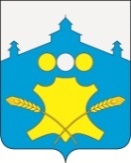 АдминистрацияБольшемурашкинского муниципального районаНижегородской областиПОСТАНОВЛЕНИЕ             11.12.2015г                                                                        №  598                      Об утверждении коэффициента индексации на 2016г.     В соответствии с Методикой расчета арендной платы за земельные участки, находящиеся в муниципальной собственности Большемурашкинского муниципального района Нижегородской области, расположенные на территории Большемурашкинского района Нижегородской области утвержденной решением Земского собрания Большемурашкинского муниципального района № 50 от 30.07.2012г., постановления Правительства Нижегородской области № 744 от 13.11.2015г. « О внесении изменений в постановление Правительства Нижегородской области от 9 января 2008 года № 1», в целях обеспечения доходной части  бюджета,  администрация Большемурашкинского муниципального района          п о с т а н о в л я е т :1 . Установить на 2016 год значение коэффициента индексации (Ки)  расчета арендной платы за земельные участки, находящиеся в муниципальной собственности Большемурашкинского муниципального района Нижегородской области - 2,21.".2. Настоящее постановление вступает в силу с 1 января 2016 года.Глава администрации района                                          Н.А.Беляков